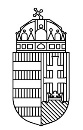 Miskolci Rendvédelmi TechnikumSzám: 23023/……………………/2021.							Tárgy: jelentés ………..-rőlHiv. szám: Ügyintéző: X. Y.  pr. r. őrm. KBJ1/2020 o.Tel.: 06-90-123-4567E-mail: X.Y@gmail.comBagi István r. ezredesrendőrségi főtanácsosIgazgatóH e l y b e nTisztelt Igazgató Úr!X. Y. pr. r. őrmester a KBJ1/2020 osztály tanulója jelentem, hogy …… Jelentésemet a fentiek szerint megteszem.Miskolc, 2021. szeptember 01.		X. Y. pr. r. őrmester		            KBJ1/2020 osztály	        SZ-SZ-B. MRFK Záhony HRK/RK                   X.Y. r alezredes                   szakaszparancsnok     X.Y. r. őrnagy            évfolyamparancsnok           Bagi István r. ezredes            rendőrségi főtanácsos                    Igazgató